РЕШЕНИЕ                              с.Старый Юраш                               КАРАР  №   90		      "26” сентября 2017 г.Об инициировании проведения референдума В соответствии со статьей 15 Федерального закона от 12.06.2002 № 67-ФЗ «Об основных гарантиях избирательных прав и права на участие в референдуме граждан Российской Федерации», статьями 22, 56 Федерального закона от 06.10.2003  № 131-ФЗ «Об общих принципах организации местного самоуправления в Российской Федерации», статьей 12 Закона Республики Татарстан  от 24.03.2004 № 23-3РТ  «О местном референдуме», статьей 11 Устава Староюрашского  сельского поселения Елабужского муниципального района, решением Совета Староюрашского сельского поселения от 01.07.2014 г. №144 «Об утверждении Положения о самообложении граждан и порядке сбора и использования средств самообложения граждан на территории Староюрашского  сельского поселения Елабужского муниципального района» Совет Староюрашского сельского поселения Елабужского муниципального района РеРРЕШИЛ:1.  Инициировать проведение местного референдума по вопросу:1.1.     «Согласны ли вы на введение самообложения в сумме 200 рублей с граждан, место жительства которых расположено в границах муниципального образования Староюрашское  сельское поселение Елабужского муниципального района, достигших возраста 18 лет, за исключением инвалидов общего заболевания,  ветеранов ВОВ и боевых действий, вдов участников ВОВ и боевых действий, многодетных семей, студентов очных отделений высших и средне-специальных (средне-профессиональных) учебных заведений,  размер платежей для которых составляет 100 рублей, на решение следующих вопросов местного назначения:1. Устройство ограждения территории кладбища в д.Сосновый Юраш;                                                                                                               2. Устройство ограждения территории кладбища по ул.Тукая в с.Старый Юраш;                                                                                               3. Устройство ограждения территории кладбища по ул. М.Джалиля в с.Старый Юраш 	 «ДА»                                                                           « НЕТ».2.  Настоящее решение подлежит обнародованию.         3. Контроль за исполнением настоящего решения оставляю за собой.Глава                                                                                        Р.Г.ЮнусовСОВЕТ СТАРОЮРАШСКОГО СЕЛЬСКОГО ПОСЕЛЕНИЯ ЕЛАБУЖСКОГО МУНИЦИПАЛЬНОГОРАЙОНАРЕСПУБЛИКИ ТАТАРСТАН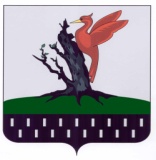 ТАТАРСТАН РЕСПУБЛИКАСЫАЛАБУГА  МУНИЦИПАЛЬРАЙОНЫ ИСКЕ ЮРАШ АВЫЛ ҖИРЛЕГЕ  СОВЕТЫ